Park, S. (2022). Embracing scientific realism. Cham: Springer.My videos on each chapter of this book:Chapter 1 In Defense of the No-Miracles Argument Chapter 2 Critiques of the Pessimistic Induction Chapter 3 Critiques of Scientific Antirealism Chapter 4 Six New Arguments for Scientific Realism Chapter 5 Critiques of Five Variants of Putative Realism Chapter 6 Formulating Scientific Realism and Antirealism Chapter 7 Scientific Realism and Scientific Understanding Chapter 8 Scientific Realism and Scientific Progress Chapter 9 Scientific Realism and Mathematical Realism Chapter 10 Scientific Realism and Scientific Practice Chapter 11 New Topics for Future DebatesThis book provides philosophers of science with new theoretical resources for making their own contributions to the scientific realism debate. Readers will encounter old and new arguments for and against scientific realism. They will also be given useful tips for how to provide influential formulations of scientific realism and antirealism. Finally, they will see how scientific realism relates to scientific progress, scientific understanding, mathematical realism, and scientific practice.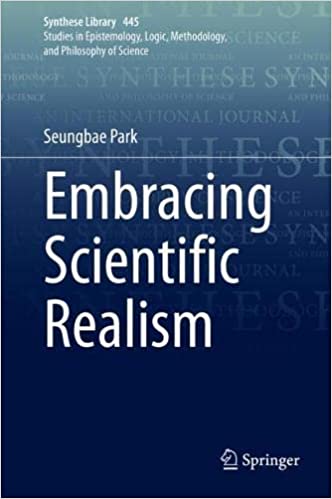 